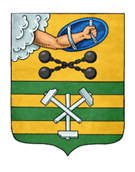 ПЕТРОЗАВОДСКИЙ ГОРОДСКОЙ СОВЕТ9 сессия 29 созываРЕШЕНИЕот 3 июня 2022 г. № 29/9-127О награждении Почетной грамотой Петрозаводского городского Совета Лисицыной Н.А.В соответствии с пунктом 7 Положения «О Почетной грамоте Петрозаводского городского Совета», утвержденного Решением Петрозаводского городского Совета от 17.12.2002 № XXIV/XXX-400, на основании ходатайства Государственного бюджетного учреждения здравоохранения Республики Карелия «Городская детская поликлиника №2» Петрозаводский городской СоветРЕШИЛ:Наградить Почетной грамотой Петрозаводского городского Совета Лисицину Наталью Алексеевну, врача детского уролога-андролога Государственного бюджетного учреждения здравоохранения Республики Карелия «Городская детская поликлиника №2», за многолетний добросовестный труд в системе здравоохранения и высокопрофессиональное исполнение должностных обязанностей, внедрение и применение в деятельности передовых методов оказания медицинской помощи, успехи в научно-практической деятельности и активное участие в обучении молодых специалистов, большой личный вклад в развитие детской урологии-андрологии и заслуги в охране здоровья подрастающего поколения Петрозаводского городского округа.ПредседательПетрозаводского городского Совета                                             Н.И. Дрейзис